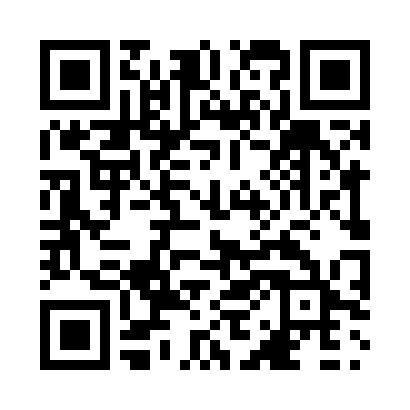 Prayer times for Guy, Alberta, CanadaWed 1 May 2024 - Fri 31 May 2024High Latitude Method: Angle Based RulePrayer Calculation Method: Islamic Society of North AmericaAsar Calculation Method: HanafiPrayer times provided by https://www.salahtimes.comDateDayFajrSunriseDhuhrAsrMaghribIsha1Wed3:556:051:456:589:2711:372Thu3:546:021:456:599:2911:383Fri3:536:001:457:009:3111:394Sat3:525:581:457:019:3311:405Sun3:515:561:457:039:3511:406Mon3:505:541:457:049:3711:417Tue3:495:521:457:059:3911:428Wed3:485:501:457:069:4111:439Thu3:475:481:457:079:4311:4410Fri3:465:461:457:089:4511:4511Sat3:455:441:457:099:4711:4612Sun3:445:421:457:109:4911:4713Mon3:435:401:457:119:5011:4814Tue3:425:381:457:129:5211:4915Wed3:415:371:457:149:5411:5016Thu3:405:351:457:159:5611:5117Fri3:395:331:457:169:5811:5118Sat3:385:311:457:179:5911:5219Sun3:385:301:457:1810:0111:5320Mon3:375:281:457:1910:0311:5421Tue3:365:271:457:1910:0411:5522Wed3:355:251:457:2010:0611:5623Thu3:355:241:457:2110:0811:5724Fri3:345:221:457:2210:0911:5825Sat3:335:211:467:2310:1111:5826Sun3:335:201:467:2410:1211:5927Mon3:325:181:467:2510:1412:0028Tue3:325:171:467:2610:1512:0129Wed3:315:161:467:2610:1712:0230Thu3:315:151:467:2710:1812:0231Fri3:305:141:467:2810:2012:03